Task №1. The computer types. Computer devices. Input and output devices. Write the computer devices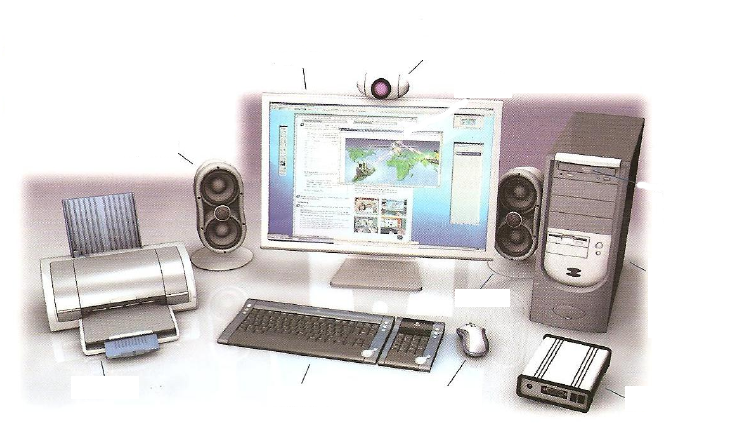 MatchingPlase write output and input devicesOUTPUT –____________________________________________________________________________________________________________________________________________________________________________________________INPUT –____________________________________________________________________________________________________________________________________________________________________________________________PROCESSING______________________________________________________________________________________________STORAGE______________________________________________________________________________________________Write the measurement units information in descending order.___________________________________________________________________________________________________________________________________________________________________________________________________________________________________Types of ComputerProperties 1. Computersа) portable computer (easy to handle and transport) 2. Ultrabookb) portable mobile device3. Desktop computerc) ultra-thin, lightweight  laptop4. Tabletd) mobile phone with many functions of computer5. Notebook or Laptope) are electronic machines that make mathematical and logical calculations.6. Smartphonef) a device that has separate parts (system unit, monitor, keyboard, mouse)